TALLER DEL GRADO QUINTOIndicador de desempeño:      Desarrolla habilidades deportivas encaminadas a la mejora de su coordinación.       Tema: Juegos reglados.        Nota 1: Las fotos del trabajo debe ser enviado al correo juliangov@campus.com.co con el nombre de la niña y grado.

       Juegos reglados.      Los juegos reglados son lo inicial a los deportes, son juegos donde se utilizan características y reglas deportivas donde se utilizan principalmente el número de jugadores o si el elemento de juego se puede coger con o sin las manos.Baloncesto El baloncesto es un deporte de equipo que se juega entre dos equipos de 5 jugadores cada uno y su objetivo es realizar una cesta. Es el segundo deporte más popular en el mundo.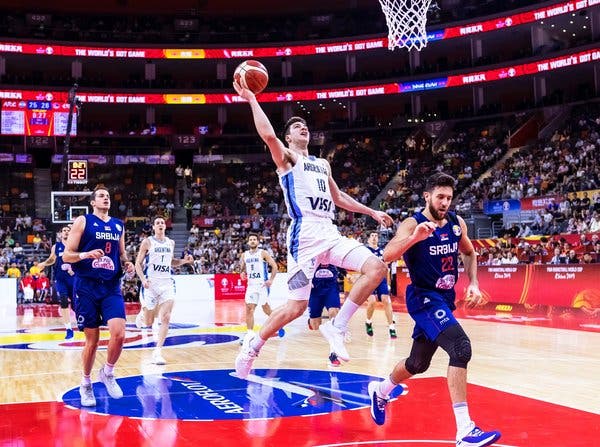 Actividad- consulta¿Cuánto valor tienen las canastas en baloncesto?¿Por qué se llama baloncesto?¿Cuántos cambios se pueden realizar durante el partido de baloncesto?¿Cuánto dura un tiempo de baloncesto según la FIBA?¿Cuánto dura un partido de baloncesto según la NBA?¿Cuánto mide las canchas de baloncesto?¿Cuánto tiempo puede tener el balón un equipo sin tirar a canasta?¿Cuántos jueces están presentes en un partido de baloncesto?